В соответствии с нормами Федерального закона от 13.07.2015 № 220-ФЗ «Об организации регулярных перевозок пассажиров и багажа автомобильным транспортом и городским наземным электрическим транспортом в Российской Федерации и о внесении изменений в отдельные законодательные акты Российской Федерации», постановлением администрации  Чебоксарского  района от 15.09.2016  № 576 «Об организации регулярных пассажирских перевозок автомобильным транспортом на муниципальных маршрутах в Чебоксарском районе Чувашской Республики» (с изменениями, внесенными постановлениями администрации Чебоксарского района от 07.05.2018  №  464, от 02.10.2018 № 1048, от 03.07.2019 № 679, от 06.11.2020 № 1388 и от 09.11.2021 № 1347) администрация Чебоксарского муниципального округа п о с т а н о в л я е т:1. Провести открытый конкурс на право осуществления регулярных пассажирских перевозок автомобильным транспортом на муниципальных маршрутах в Чебоксарском муниципальном округе Чувашской Республики, перевозки по которым осуществляются по нерегулируемым тарифам, по следующим лотам:Лот 1 – муниципальный автобусный маршрут № 293 «д. Мижеры - Кугеси», количество мест для сидения в автобусах / пассажиро-вместимость: не менее 18 сидячих мест / не менее 18 мест:Сведения о начальных, промежуточных и конечных остановочных пунктах межмуниципального маршрута регулярных перевозок:прямой путь:д. Мижеры – Учхоз. поворот – с. Янгильдино – Мемеши- Транспортный – Яранкасы – ст. Ишлеи – АТП – Селиванкино – Горьков. поворот – Заводская – ДРСУ – Б. Карачуры – 8-км – п. Н. Лапсары – Сятракасы – Сельхозтехника – п. Кугеси – ТД Грандобратный путь:ТД Гранд – п. Кугеси – Сельхозтехника – Сятракасы – п. Н. Лапсары – 8-км – Б. Карачуры – ДРСУ – Заводская – Горков. поворот – Селиванкино – АТП – ст. Ишлеи – Яранкасы – Мемеши-Транспортный – с. Янгильдино – Учхоз. поворот – д. МижерыНаименования улиц, автомобильных дорог по которым предполагается движение транспортных средств между остановочными пунктами по маршруту:прямой путь:н.п. Мижеры - автодорога Селиванкино – ст.Ишлеи – Межеры – автодорога М-7 «Волга» - автодорога Кугеси-Икково-Ямбарусово в н.п.Кугеси ул.Советскаяобратный путь:автодорога Кугеси-Икково-Ямбарусово в н.п.Кугеси по ул.Советская - автодорога М-7 «Волга» - автодорога Селиванкино – ст.Ишлеи – Межеры – н.п.МижерыПротяженность маршрута: 25,4 км.Требования к транспортным средствам:Класс и максимальное количество транспортных средств – малый класс не ниже ЕВРО-4, в количестве 1 ед. (в том числе 1 ед. резервный).Порядок посадки и высадки пассажиров: в установленных остановочных пунктах.Вид регулярных перевозок: по нерегулируемым тарифам.Расписание движения транспортных средств:отправление из д. Мижеры: 6-00, 16-20;отправление из п. Кугеси: 7-20, 17-10.Лот 2 – муниципальный автобусный маршрут № 55 «Хыркасы – Большой Чигирь - Кугеси», количество мест для сидения в автобусах / пассажиро-вместимость: не менее 18 сидячих мест / не менее 18 мест:Сведения о начальных, промежуточных и конечных остановочных пунктах межмуниципального маршрута регулярных перевозок:прямой путь:п. Кугеси (УКК) - п. Кугеси (магазин «Провиант» - Кивсерткасы – Шинерпоси - Чебоксарский бройлер – Тренькасы – Хыркасы – Сирмапоси - Большой Чигирь обратный путь:Большой Чигирь – Сирмапоси – Хыркасы - Тренькасы – Чебоксарский бройлер – Шинерпоси – Кивсерткасы – п.Кугеси (магазин «Провиант») - п. Кугеси (УКК)Наименования улиц, автомобильных дорог по которым предполагается движение транспортных средств между остановочными пунктами по маршруту:прямой путь:п.Кугеси по ул.Шоршелская автодорога Кугеси – Атлашево – Новочебоксарск - автодорога Шинерпоси – Мерешпоси – Хыркасы (участок Хыркасы – Большой Чигирь - Сарадакасы)обратный путь:Автодорога Шинерпоси – Мерешпоси – Хыркасы (участок Хыркасы – Большой Чигирь - Сарадакасы) - автодорога Кугеси – Атлашево – Новочебоксарск по ул.Шоршелская в п.Кугеси Протяженность маршрута: 14,5 км.Требования к транспортным средствам:Класс и максимальное количество транспортных средств – малый класс не ниже ЕВРО-4, в количестве 1 ед. (в том числе 1 ед. резервный).Порядок посадки и высадки пассажиров: в установленных остановочных пунктах.Вид регулярных перевозок: по нерегулируемым тарифам.Расписание движения транспортных средств:отправление из п. Кугеси: 5-45, 6-25 (в рабочие дни);отправление из д. Большой Чигирь: 6-00 (в рабочие дни);отправление из д. Хыркасы: 5-00, 6-45 (в рабочие дни).Лот 3 – муниципальный автобусный маршрут № 56 «Ямбарусово - Кугеси», количество мест для сидения в автобусах / пассажиро-вместимость: не менее 18 сидячих мест / не менее 18 мест:Сведения о начальных, промежуточных и конечных остановочных пунктах межмуниципального маршрута регулярных перевозок:прямой путь:Ямбарусово – Шакулово – Икково - Кугеси обратный путь:Кугеси – Икково – Шакулово - Ямбарусово Наименования улиц, автомобильных дорог по которым предполагается движение транспортных средств между остановочными пунктами по маршруту:прямой путь:Кугеси – Икково – Ямбарусово - н.п. Кугеси ул. Советская обратный путь:н.п. Кугеси ул. Советская автодорога Кугеси – Икково – Ямбарусово Протяженность маршрута: 14,5 км.Требования к транспортным средствам:Класс и максимальное количество транспортных средств – малый класс не ниже ЕВРО-4, в количестве 1 ед. (в том числе 1 ед. резервный).Порядок посадки и высадки пассажиров: в установленных остановочных пунктах.Вид регулярных перевозок: по нерегулируемым тарифам.Расписание движения транспортных средств:отправление из д. Ямбарусово: 7-15 (суббота), 06-00 (восресенье);отправление из п. Кугеси: 7-05 (суббота), 17-40 (воскресенье).Лот 4 – муниципальный автобусный маршрут № 57 «Клычево - Кугеси», количество мест для сидения в автобусах / пассажиро-вместимость: не менее 18 сидячих мест / не менее 18 мест:Сведения о начальных, промежуточных и конечных остановочных пунктах межмуниципального маршрута регулярных перевозок:прямой путь:Клычево - Абашево - Чиршкасы - Сирмапоси - Кугеси обратный путь:Кугеси - Сирмапоси - Чиршкасы - Абашево - Клычево Наименования улиц, автомобильных дорог по которым предполагается движение транспортных средств между остановочными пунктами по маршруту:прямой путь:Автодорога Моштауши - Клычево - Завражное - М-7 "Волга" - н.п. Кугеси (маг. "Гранд")обратный путь:н.п. Кугеси (маг. "Гранд") - М-7 "Волга" - автодорога Моштауши - Клычево - Завражное Протяженность маршрута: 11,5 км.Требования к транспортным средствам:Класс и максимальное количество транспортных средств – малый класс не ниже ЕВРО-4, в количестве 1 ед. (в том числе 1 ед. резервный).Порядок посадки и высадки пассажиров: в установленных остановочных пунктах.Вид регулярных перевозок: по нерегулируемым тарифам.Расписание движения транспортных средств:отправление из д. Клычево: 5-35, 6-40 (рабочие дни);отправление из п. Кугеси: 6-15 (рабочие дни).Лот 5 – муниципальный автобусный маршрут № 58 «Большое Янгильдино - Кугеси», количество мест для сидения в автобусах / пассажиро-вместимость: не менее 18 сидячих мест / не менее 18 мест:Сведения о начальных, промежуточных и конечных остановочных пунктах межмуниципального маршрута регулярных перевозок:прямой путь:Большое Янгильдино – Чиршкасы - Сирмапоси - Кугеси обратный путь:Кугеси – Сирмапоси – Чиршкасы – Большое ЯнгильдиноНаименования улиц, автомобильных дорог по которым предполагается движение транспортных средств между остановочными пунктами по маршруту:прямой путь:Автодорога Чиршкасы – Большой Янгильдино – М-7 Волга – н.п.Кугеси ул.Советская обратный путь:н.п.Кугеси ул.Советская – М-7 «Волга» - автодорога Чиршкасы – Большое Янгильдино Протяженность маршрута: 15 км.Требования к транспортным средствам:Класс и максимальное количество транспортных средств – малый класс не ниже ЕВРО-4, в количестве 1 ед. (в том числе 1 ед. резервный).Порядок посадки и высадки пассажиров: в установленных остановочных пунктах.Вид регулярных перевозок: по нерегулируемым тарифам.Расписание движения транспортных средств:отправление из д. Большое Янгильдино: 7-00, 15-50 (кроме воскресенья);отправление из п. Кугеси: 6-40, 15-35 (кроме воскресенья).Лот 6 – муниципальный автобусный маршрут № 59 «Моштауши – Кугеси», количество мест для сидения в автобусах / пассажиро-вместимость: не менее 18 сидячих мест / не менее 18 мест:Сведения о начальных, промежуточных и конечных остановочных пунктах межмуниципального маршрута регулярных перевозок:прямой путь:Моштуши – Клычево – Абашево – Чиршкасы- Сирмапоси - Кугесиобратный путь:Кугеси – Сирмапоси – Чиршкасы – Абашево – Клычево – МоштаушиНаименования улиц, автомобильных дорог по которым предполагается движение транспортных средств между остановочными пунктами по маршруту:прямой путь:Автодорога Моштауши – Клычево - Завражное – М-7 «Волга» - н.п.Кугеси (маг «Гранд»)обратный путь:н.п.Кугеси (маг «Гранд») – М-7 «Волга» - автодорога Моштауши – Клычево – ЗавражноеПротяженность маршрута: 15 км.Требования к транспортным средствам:Класс и максимальное количество транспортных средств – малый класс не ниже ЕВРО-4, в количестве 1 ед. (в том числе 1 ед. резервный).Порядок посадки и высадки пассажиров: в установленных остановочных пунктах.Вид регулярных перевозок: по нерегулируемым тарифам.Расписание движения транспортных средств:отправление из д. Моштауши: 7-00, 17-00;отправление из п. Кугеси: 6-40, 16-40.Лот 7 – муниципальный автобусный маршрут № 62 «Синьялы – Кугеси (маг. «Гранд»)», количество мест для сидения в автобусах / пассажиро-вместимость: не менее 18 сидячих мест / не менее 18 мест:Сведения о начальных, промежуточных и конечных остановочных пунктах межмуниципального маршрута регулярных перевозок:прямой путь:Синьялы – Ойкасы – Сятракасы – Кугеси АП – Кугеси (маг. «Гранд»)обратный путь:Кугеси АП – Сятракасы – Ойкасы – СиньялыНаименования улиц, автомобильных дорог по которым предполагается движение транспортных средств между остановочными пунктами по маршруту:прямой путь:н.п. Синьялы далее по автодороге М-7 «Волга» - Ойкасы – Синьялы» через н.п.Ойкасы до примыкания к автодороге М-7 «Волга», далее по автодороге М-7 «Волга» - автодорога Кугеси – Икково – Ямбарусово в н.п. Кугеси ул. Советскаяобратный путь:Кугеси – Икково – Ямбарусово в н.п. Кугеси ул. Советская - автодорога М-7 «Волга» до поворота на Сятракасы, заезд в н.п.Сятракасы, выезд на автодорогу М-7 «Волга» до поворота на Ойкасы, далее по автодороге М-7 «Волга» - Ойкасы – Синьялы» через н.п.Ойкасы до н.п.СиньялыПротяженность маршрута: 7,8/11,6 км.Требования к транспортным средствам:Класс и максимальное количество транспортных средств – малый класс не ниже ЕВРО-4, в количестве 1 ед. (в том числе 1 ед. резервный).Порядок посадки и высадки пассажиров: в установленных остановочных пунктах.Вид регулярных перевозок: по нерегулируемым тарифам.Расписание движения транспортных средств:отправление из с. Синьялы: 06-30, 07-30, 08-30, 16-10, 17-10, 18-10;отправление из п. Кугеси: 07-00, 08-00, 09-00, 16-40, 17-40, 18-40.Лот 8 – муниципальный автобусный маршрут № 131 «Икково - Чиршкасы», количество мест для сидения в автобусах / пассажиро-вместимость: не менее 18 сидячих мест / не менее 18 мест:Сведения о начальных, промежуточных и конечных остановочных пунктах межмуниципального маршрута регулярных перевозок:прямой путь:Икково – Кугеси – Сирмапоси – Чиршкасыобратный путь:Чиршкасы-Сирмапоси-Кугеси-ИкковоНаименования улиц, автомобильных дорог по которым предполагается движение транспортных средств между остановочными пунктами по маршруту:прямой путь:с.Икково – автодорога Кугеси-Икково-Ямбарусово – ул.К.Маркса (ул.Советская) п.Кугеси – автодорога М7 «Волга» - д.Чиршкасыобратный путь:д.Чиршкасы – автодорога М7 «Волга» - ул.К.Маркса (ул.Советская) п.Кугеси – автодорога Кугеси – Икково-ЯмбарусовоПротяженность маршрута: 12/19,5км.Требования к транспортным средствам:Класс и максимальное количество транспортных средств – малый класс не ниже ЕВРО-4, в количестве 1 ед. (в том числе 1 ед. резервный).Порядок посадки и высадки пассажиров: в установленных остановочных пунктах.Вид регулярных перевозок: по нерегулируемым тарифам.Расписание движения транспортных средств:отправление из с. Икково: 10-00 (среда), 14-00 (пятница);отправление из д. Чиршкасы. 12-00 (среда), 17-00 (пятница).2. Утвердить прилагаемую конкурсную документацию по проведению открытого конкурса на право осуществления регулярных пассажирских перевозок автомобильным транспортом на муниципальных маршрутах в Чебоксарском муниципальном округе Чувашской Республики, перевозки по которым осуществляются по нерегулируемым тарифам.3. Контроль за выполнением настоящего постановления возложить на отдел градостроительства, архитектуры, транспорта и дорожного хозяйства управления градостроительства, архитектуры, транспорта и дорожного хозяйства администрации Чебоксарского муниципального округа Чувашской Республики.4. Настоящее постановление опубликовать в газете «Ведомости Чебоксарского муниципального округа» и на официальном сайте администрации Чебоксарского муниципального округа.Конкурсная документацияпо проведению открытого конкурса на право получения свидетельств об осуществлении перевозок по одному или нескольким муниципальным маршрутам регулярных перевозок в Чебоксарском муниципальном округе Чувашской РеспубликеI. Общие положения1.1. Конкурсная документация определяет порядок и условия проведения открытого конкурса на право получения свидетельств об осуществлении перевозок по одному или нескольким муниципальным маршрутам регулярных перевозок в Чебоксарском муниципальном округе Чувашской Республике (далее – открытый конкурс).1.2. Настоящая конкурсная документация разработана в соответствии c Федеральным законом от 13 июля 2015 г. № 220–ФЗ «Об организации регулярных перевозок пассажиров и багажа автомобильным транспортом и городским наземным электрическим транспортом в Российской Федерации и о внесении изменений в отдельные законодательные акты Российской Федерации» (далее – Федеральный закон № 220–ФЗ), Законом Чувашской Республики от 29 декабря 2003 г. № 48 «Об организации перевозок пассажиров и багажа автомобильным транспортом и городским наземным электрическим транспортом в Чувашской Республике», постановлением Администрации Чебоксарского района Чувашской Республики от 15 сентября 2016 г. N 576 "Об организации регулярных пассажирских перевозок автомобильным транспортом на муниципальных маршрутах в Чебоксарском районе Чувашской Республики (далее – Постановление № 576).1.3. Субъектами открытого конкурса являются:1.3.1. Организатор открытого конкурса – Администрация Чебоксарского муниципального округа Чувашской Республики (далее – Организатор).1.3.2. Заявитель на участие в открытом конкурсе (далее – Заявитель) – юридическое лицо, индивидуальный предприниматель или участник договора простого товарищества, подавший Организатору заявку на участие в открытом конкурсе (далее – Заявка).1.3.3. Участник открытого конкурса – юридическое лицо, индивидуальный предприниматель или участник договора простого товарищества, удовлетворяющий требованиям, установленным статьей 23 Федерального закона № 220–ФЗ и настоящей конкурсной документацией, и допущенный к участию в открытом конкурсе.1.3.4. Победитель открытого конкурса по конкретному лоту – участник открытого конкурса, заявке которого в соответствии со шкалой для оценки критериев, применяемых при оценке и сопоставлении заявок, утвержденной Постановлением № 576, присвоен первый номер.1.4. Предметом открытого конкурса является право на получение свидетельств об осуществлении перевозок по одному или нескольким муниципальным маршрутам регулярных перевозок в Чувашской Республике.1.5. Для проведения открытого конкурса Организатором создается конкурсная комиссия. Положение о конкурсной комиссии и ее состав утверждаются Распоряжением Администрации муниципального округа Чувашской Республики. 1.6. Извещение о проведении открытого конкурса размещается на официальном сайте Организатора на Портале органов власти Чувашской Республики в информационно–телекоммуникационной сети «Интернет» (далее – официальный сайт) не позднее, чем за двадцать один календарный день до даты окончания срока подачи Заявок.II. Информация, содержащаяся в извещении о проведении открытого конкурса 2.1. Наименование, место нахождения, почтовый адрес и адрес электронной почты, номер контактного телефона организатора открытого конкурса:Администрация Чебоксарского муниципального округа Чувашской Республики.Место нахождения: 429500, Чувашская Республика, Чебоксарский муниципальный округ, п. Кугеси, ул. Шоссейная, д.15.Почтовый адрес: 429500, Чувашская Республика, Чебоксарский муниципальный округ, п. Кугеси, ул. Шоссейная, д.15.Адрес электронной почты: chebs@cap.ru. Номер контактного телефона: (83540) 2-12-44, (83540) 2-48-00.2.2. Предмет открытого конкурса:Право на получение свидетельств об осуществлении перевозок по одному или нескольким муниципальным маршрутам регулярных перевозок в Чебоксарском муниципальном округе Чувашской Республике в соответствии с конкурсной документацией по следующим лотам:Лот 1 – муниципальный автобусный маршрут № 293 «д. Мижеры - Кугеси», количество мест для сидения в автобусах / пассажиро-вместимость: не менее 18 сидячих мест / не менее 18 мест:Сведения о начальных, промежуточных и конечных остановочных пунктах межмуниципального маршрута регулярных перевозок:прямой путь:д. Мижеры – Учхоз. поворот – с. Янгильдино – Мемеши- Транспортный – Яранкасы – ст. Ишлеи – АТП – Селиванкино – Горьков. поворот – Заводская – ДРСУ – Б. Карачуры – 8-км – п. Н. Лапсары – Сятракасы – Сельхозтехника –             п. Кугеси – ТД Грандобратный путь:ТД Гранд – п. Кугеси – Сельхозтехника – Сятракасы – п. Н. Лапсары – 8-км – Б. Карачуры – ДРСУ – Заводская – Горков. поворот – Селиванкино – АТП – ст. Ишлеи – Яранкасы – Мемеши-Транспортный – с. Янгильдино – Учхоз. поворот – д. МижерыНаименования улиц, автомобильных дорог по которым предполагается движение транспортных средств между остановочными пунктами по маршруту:прямой путь:н.п. Мижеры - автодорога Селиванкино – ст.Ишлеи – Межеры – автодорога М-7 «Волга» - автодорога Кугеси-Икково-Ямбарусово в н.п.Кугеси ул.Советскаяобратный путь:автодорога Кугеси-Икково-Ямбарусово в н.п.Кугеси по ул.Советская - автодорога М-7 «Волга» - автодорога Селиванкино – ст.Ишлеи – Межеры – н.п.МижерыПротяженность маршрута: 25,4 км.Требования к транспортным средствам:Класс и максимальное количество транспортных средств – малый класс не ниже ЕВРО-4, в количестве 1 ед. (в том числе 1 ед. резервный).Порядок посадки и высадки пассажиров: в установленных остановочных пунктах.Вид регулярных перевозок: по нерегулируемым тарифам.Расписание движения транспортных средств:отправление из д. Мижеры: 6-00, 16-20;отправление из п. Кугеси: 7-20, 17-10.Лот 2 – муниципальный автобусный маршрут № 55 «Хыркасы – Большой Чигирь - Кугеси», количество мест для сидения в автобусах / пассажиро-вместимость: не менее 18 сидячих мест / не менее 18 мест:Сведения о начальных, промежуточных и конечных остановочных пунктах межмуниципального маршрута регулярных перевозок:прямой путь:п. Кугеси (УКК) - п. Кугеси (магазин «Провиант» - Кивсерткасы – Шинерпоси - Чебоксарский бройлер – Тренькасы – Хыркасы – Сирмапоси - Большой Чигирь обратный путь:Большой Чигирь – Сирмапоси – Хыркасы - Тренькасы – Чебоксарский бройлер – Шинерпоси – Кивсерткасы – п.Кугеси (магазин «Провиант») - п. Кугеси (УКК)Наименования улиц, автомобильных дорог по которым предполагается движение транспортных средств между остановочными пунктами по маршруту:прямой путь:п.Кугеси по ул.Шоршелская автодорога Кугеси – Атлашево – Новочебоксарск - автодорога Шинерпоси – Мерешпоси – Хыркасы (участок Хыркасы – Большой Чигирь - Сарадакасы)обратный путь:Автодорога Шинерпоси – Мерешпоси – Хыркасы (участок Хыркасы – Большой Чигирь - Сарадакасы) - автодорога Кугеси – Атлашево – Новочебоксарск по ул.Шоршелская в п.Кугеси Протяженность маршрута: 14,5 км.Требования к транспортным средствам:Класс и максимальное количество транспортных средств – малый класс не ниже ЕВРО-4, в количестве 1 ед. (в том числе 1 ед. резервный).Порядок посадки и высадки пассажиров: в установленных остановочных пунктах.Вид регулярных перевозок: по нерегулируемым тарифам.Расписание движения транспортных средств:отправление из п. Кугеси: 5-45, 6-25 (в рабочие дни);отправление из д. Большой Чигирь: 6-00 (в рабочие дни);отправление из д. Хыркасы: 5-00, 6-45 (в рабочие дни).Лот 3 – муниципальный автобусный маршрут № 56 «Ямбарусово - Кугеси», количество мест для сидения в автобусах / пассажиро-вместимость: не менее 18 сидячих мест / не менее 18 мест:Сведения о начальных, промежуточных и конечных остановочных пунктах межмуниципального маршрута регулярных перевозок:прямой путь:Ямбарусово – Шакулово – Икково - Кугеси обратный путь:Кугеси – Икково – Шакулово - Ямбарусово Наименования улиц, автомобильных дорог по которым предполагается движение транспортных средств между остановочными пунктами по маршруту:прямой путь:Кугеси – Икково – Ямбарусово - н.п. Кугеси ул. Советская обратный путь:н.п. Кугеси ул. Советская автодорога Кугеси – Икково – Ямбарусово Протяженность маршрута: 14,5 км.Требования к транспортным средствам:Класс и максимальное количество транспортных средств – малый класс не ниже ЕВРО-4, в количестве 1 ед. (в том числе 1 ед. резервный).Порядок посадки и высадки пассажиров: в установленных остановочных пунктах.Вид регулярных перевозок: по нерегулируемым тарифам.Расписание движения транспортных средств:отправление из д. Ямбарусово: 7-15 (суббота), 06-00 (восресенье);отправление из п. Кугеси: 7-05 (суббота), 17-40 (воскресенье).Лот 4 – муниципальный автобусный маршрут № 57 «Клычево - Кугеси», количество мест для сидения в автобусах / пассажиро-вместимость: не менее 18 сидячих мест / не менее 18 мест:Сведения о начальных, промежуточных и конечных остановочных пунктах межмуниципального маршрута регулярных перевозок:прямой путь:Клычево - Абашево - Чиршкасы - Сирмапоси - Кугеси обратный путь:Кугеси - Сирмапоси - Чиршкасы - Абашево - Клычево Наименования улиц, автомобильных дорог по которым предполагается движение транспортных средств между остановочными пунктами по маршруту:прямой путь:Автодорога Моштауши - Клычево - Завражное - М-7 "Волга" - н.п. Кугеси (маг. "Гранд")обратный путь:н.п. Кугеси (маг. "Гранд") - М-7 "Волга" - автодорога Моштауши - Клычево - Завражное Протяженность маршрута: 11,5 км.Требования к транспортным средствам:Класс и максимальное количество транспортных средств – малый класс не ниже ЕВРО-4, в количестве 1 ед. (в том числе 1 ед. резервный).Порядок посадки и высадки пассажиров: в установленных остановочных пунктах.Вид регулярных перевозок: по нерегулируемым тарифам.Расписание движения транспортных средств:отправление из д. Клычево: 5-35, 6-40 (рабочие дни);отправление из п. Кугеси: 6-15 (рабочие дни).Лот 5 – муниципальный автобусный маршрут № 58 «Большое Янгильдино - Кугеси», количество мест для сидения в автобусах / пассажиро-вместимость: не менее 18 сидячих мест / не менее 18 мест:Сведения о начальных, промежуточных и конечных остановочных пунктах межмуниципального маршрута регулярных перевозок:прямой путь:Большое Янгильдино – Чиршкасы - Сирмапоси - Кугеси обратный путь:Кугеси – Сирмапоси – Чиршкасы – Большое ЯнгильдиноНаименования улиц, автомобильных дорог по которым предполагается движение транспортных средств между остановочными пунктами по маршруту:прямой путь:Автодорога Чиршкасы – Большой Янгильдино – М-7 Волга – н.п.Кугеси ул.Советская обратный путь:н.п.Кугеси ул.Советская – М-7 «Волга» - автодорога Чиршкасы – Большое Янгильдино Протяженность маршрута: 15 км.Требования к транспортным средствам:Класс и максимальное количество транспортных средств – малый класс не ниже ЕВРО-4, в количестве 1 ед. (в том числе 1 ед. резервный).Порядок посадки и высадки пассажиров: в установленных остановочных пунктах.Вид регулярных перевозок: по нерегулируемым тарифам.Расписание движения транспортных средств:отправление из д. Большое Янгильдино: 7-00, 15-50 (кроме воскресенья);отправление из п. Кугеси: 6-40, 15-35 (кроме воскресенья).Лот 6 – муниципальный автобусный маршрут № 59 «Моштауши – Кугеси», количество мест для сидения в автобусах / пассажиро-вместимость: не менее 18 сидячих мест / не менее 18 мест:Сведения о начальных, промежуточных и конечных остановочных пунктах межмуниципального маршрута регулярных перевозок:прямой путь:Моштуши – Клычево – Абашево – Чиршкасы- Сирмапоси - Кугесиобратный путь:Кугеси – Сирмапоси – Чиршкасы – Абашево – Клычево – МоштаушиНаименования улиц, автомобильных дорог по которым предполагается движение транспортных средств между остановочными пунктами по маршруту:прямой путь:Автодорога Моштауши – Клычево - Завражное – М-7 «Волга» - н.п.Кугеси (маг «Гранд»)обратный путь:н.п.Кугеси (маг «Гранд») – М-7 «Волга» - автодорога Моштауши – Клычево – ЗавражноеПротяженность маршрута: 15 км.Требования к транспортным средствам:Класс и максимальное количество транспортных средств – малый класс не ниже ЕВРО-4, в количестве 1 ед. (в том числе 1 ед. резервный).Порядок посадки и высадки пассажиров: в установленных остановочных пунктах.Вид регулярных перевозок: по нерегулируемым тарифам.Расписание движения транспортных средств:отправление из д. Моштауши: 7-00, 17-00;отправление из п. Кугеси: 6-40, 16-40.Лот 7 – муниципальный автобусный маршрут № 62 «Синьялы – Кугеси (маг. «Гранд»)», количество мест для сидения в автобусах / пассажиро-вместимость: не менее 18 сидячих мест / не менее 18 мест:Сведения о начальных, промежуточных и конечных остановочных пунктах межмуниципального маршрута регулярных перевозок:прямой путь:Синьялы – Ойкасы – Сятракасы – Кугеси АП – Кугеси (маг. «Гранд»)обратный путь:Кугеси АП – Сятракасы – Ойкасы – СиньялыНаименования улиц, автомобильных дорог по которым предполагается движение транспортных средств между остановочными пунктами по маршруту:прямой путь:н.п. Синьялы далее по автодороге М-7 «Волга» - Ойкасы – Синьялы» через н.п.Ойкасы до примыкания к автодороге М-7 «Волга», далее по автодороге М-7 «Волга» - автодорога Кугеси – Икково – Ямбарусово в н.п. Кугеси ул. Советскаяобратный путь:Кугеси – Икково – Ямбарусово в н.п. Кугеси ул. Советская - автодорога М-7 «Волга» до поворота на Сятракасы, заезд в н.п.Сятракасы, выезд на автодорогу М-7 «Волга» до поворота на Ойкасы, далее по автодороге М-7 «Волга» - Ойкасы – Синьялы» через н.п.Ойкасы до н.п.СиньялыПротяженность маршрута: 7,8/11,6 км.Требования к транспортным средствам:Класс и максимальное количество транспортных средств – малый класс не ниже ЕВРО-4, в количестве 1 ед. (в том числе 1 ед. резервный).Порядок посадки и высадки пассажиров: в установленных остановочных пунктах.Вид регулярных перевозок: по нерегулируемым тарифам.Расписание движения транспортных средств:отправление из с. Синьялы: 06-30, 07-30, 08-30, 16-10, 17-10, 18-10;отправление из п. Кугеси: 07-00, 08-00, 09-00, 16-40, 17-40, 18-40.Лот 8 – муниципальный автобусный маршрут № 131 «Икково - Чиршкасы», количество мест для сидения в автобусах / пассажиро-вместимость: не менее 18 сидячих мест / не менее 18 мест:Сведения о начальных, промежуточных и конечных остановочных пунктах межмуниципального маршрута регулярных перевозок:прямой путь:Икково – Кугеси – Сирмапоси – Чиршкасыобратный путь:Чиршкасы-Сирмапоси-Кугеси-ИкковоНаименования улиц, автомобильных дорог по которым предполагается движение транспортных средств между остановочными пунктами по маршруту:прямой путь:с.Икково – автодорога Кугеси-Икково-Ямбарусово – ул.К.Маркса (ул.Советская) п.Кугеси – автодорога М7 «Волга» - д.Чиршкасыобратный путь:д.Чиршкасы – автодорога М7 «Волга» - ул.К.Маркса (ул.Советская) п.Кугеси – автодорога Кугеси – Икково-ЯмбарусовоПротяженность маршрута: 12/19,5км.Требования к транспортным средствам:Класс и максимальное количество транспортных средств – малый класс не ниже ЕВРО-4, в количестве 1 ед. (в том числе 1 ед. резервный).Порядок посадки и высадки пассажиров: в установленных остановочных пунктах.Вид регулярных перевозок: по нерегулируемым тарифам.Расписание движения транспортных средств:отправление из с. Икково: 10-00 (среда), 14-00 (пятница);отправление из д. Чиршкасы. 12-00 (среда), 17-00 (пятница).Выдача свидетельства об осуществлении перевозок по результатам открытого конкурса:Свидетельство об осуществлении перевозок и карты маршрута регулярных перевозок выдаются в течение 10 календарных дней со дня подтверждения участником открытого конкурса наличия у него транспортных средств, предусмотренных в его заявке, на срок – пять лет.2.3. Срок, место и порядок предоставления конкурсной документации. Официальный сайт, на котором размещена конкурсная документация. Способы получения конкурсной документации:Конкурсная документация предоставляется по письменному заявлению заинтересованного лица в адрес Организатора открытого конкурса в течение 2 рабочих дней со дня получения организатором открытого конкурса заявления. Конкурсная документация выдается по месту нахождения Организатора открытого конкурса в рабочие дни с 9 ч 00 мин до 12 ч 00 мин и с 13 ч 00 мин до 16 ч 00 мин. Конкурсная документация предоставляется в электронном виде путем записи файлов с документацией на флеш–накопитель usb, предоставляемый заявителем. Конкурсная документация размещена на официальном сайте Организатора открытого конкурса в сети «Интернет» (http://www.chebs.cap.ru/). Конкурсная документация размещается на сайте не позднее, чем за 21 календарный день до даты окончания срока подачи заявок на участие в открытом конкурсе.2.4. Размер, порядок и сроки внесения платы за предоставление конкурсной документации, если указанная плата установлена:Плата за предоставление конкурсной документации не взимается.2.5. Срок, место и порядок подачи заявокЗаявки на участие в открытом конкурсе подаются в соответствии с требованиями конкурсной документации по адресу: 429500, Чувашская Республика, Чебоксарский муниципальный округ, п. Кугеси, ул. Шоссейная, д. 15, номера контактных телефонов специалистов, осуществляющих прием заявок: (83540) 2-12-44, (83540) 2-48-00. Заявки на участие в открытом конкурсе представляются в рабочие дни с 9 ч 00 мин до 12 ч 00 мин и с 13 ч 00 мин до 16 ч 00 мин, с 09 марта 2023 года по 10 апреля 2023 года.2.6. Форма заявки на участие в открытом конкурсе.Заявитель подает заявку на участие в открытом конкурсе в письменной форме в запечатанном конверте, в соответствии с требованиями, изложенными в Информационной карте открытого конкурса (Приложение № 1 к конкурсной документации), по форме, установленной настоящей конкурсной документацией (Приложение № 2 к конкурсной документации).2.7. Место, дата и время вскрытия конвертов с заявками на участие в открытом конкурсе, а также место и дата рассмотрения таких заявок и подведения итогов открытого конкурса:Вскрытие конвертов с Заявками состоится 11 апреля 2023 г. в 10 ч 00 мин в Администрации Чебоксарского муниципального округа Чувашской Республики по адресу Чувашская Республика, Чебоксарский муниципальный округ, п. Кугеси, ул. Шоссейная, д. 15, зал заседаний. Рассмотрение заявок и подведение итогов открытого конкурса осуществляется конкурсной комиссией 17 апреля 2023 года в 10 ч 00 мин в Администрации Чебоксарского муниципального округа Чувашской Республики по адресу: Чувашская Республика, Чебоксарский муниципальный округ, п. Кугеси, ул. Шоссейная, д. 15, зал заседаний.2.8. Исчерпывающий перечень документов, входящих в состав заявки на участие в открытом конкурсе.Заявка на участие в открытом конкурсе должна быть подготовлена по форме (Приложение № 2 к конкурсной документации) и должна содержать документы, указанные в Информационной карте (Приложение № 1 к конкурсной документации). III. Требования к участникам открытого конкурса3.1. К участию в открытом конкурсе допускаются юридические лица, индивидуальные предприниматели, участники договора простого товарищества, соответствующие следующим требованиям:3.1.1. Наличие лицензии на осуществление деятельности по перевозкам пассажиров в случае, если наличие указанной лицензии предусмотрено законодательством Российской Федерации.3.1.2. Принятие на себя обязательства, в случае предоставления участнику открытого конкурса права на получение свидетельства об осуществлении перевозок по маршруту регулярных перевозок, подтвердить наличие транспортных средств в собственности или на ином законном основании в течение 60 календарных дней с момента получения уведомления о необходимости представления заверенных копий документов, подтверждающих наличие транспортных средств в собственности или на ином законном основании, предусмотренных его Заявкой на участие в открытом конкурсе и в течение 2 (двух) рабочих дней со дня представления подтверждающих документов, предъявить на осмотр эти транспортные средства.3.1.3. Непроведение ликвидации участника открытого конкурса – юридического лица и отсутствие решения арбитражного суда о признании банкротом участника открытого конкурса – юридического лица или индивидуального предпринимателя и об открытии конкурсного производства.3.1.4. Отсутствие у участника открытого конкурса задолженности по обязательным платежам в бюджеты бюджетной системы Российской Федерации за последний завершенный отчетный период.3.1.5. Наличие договора простого товарищества в письменной форме (для участников договора простого товарищества).3.1.6. Отсутствие в отношении юридического лица, индивидуального предпринимателя, участника договора простого товарищества обстоятельств, предусмотренных частью 8 статьи 29 Федерального закона № 220–ФЗ.3.2. Требования, предусмотренные пунктами 3.1.1, 3.1.3 и 3.1.4 настоящей конкурсной документации, применяются в отношении каждого участника договора простого товарищества.IV. Сроки и порядок внесения изменений в конкурсную документацию4.1. Решение о внесении изменений в конкурсную документацию и (или) извещение принимается Организатором не позднее, чем за пять календарных дней до даты окончания срока подачи Заявок и оформляется приказом Организатора. Изменение предмета открытого конкурса не допускается. 4.2. В течение одного рабочего дня с даты принятия указанного решения такие изменения размещаются Организатором на официальном сайте. При этом срок подачи Заявок должен быть продлен таким образом, чтобы со дня опубликования и (или) размещения изменений, внесенных в конкурсную документацию и (или) извещение о проведении открытого конкурса, до даты окончания подачи Заявок этот срок составлял не менее чем двадцать дней.V. Сроки и порядок представления разъяснений положений конкурсной документации5.1. Любое заинтересованное лицо вправе направить Организатору в письменной форме или в форме электронного документа запрос о разъяснении положений конкурсной документации.5.2. В течение двух рабочих дней со дня поступления указанного запроса Организатор обязан направить разъяснения положений конкурсной документации, если указанный запрос поступил к Организатору не позднее, чем за пять рабочих дней до дня окончания срока подачи заявок на участие в открытом конкурсе. 5.3. Разъяснение положений конкурсной документации не должно изменять их сути. VI. Требования к содержанию заявки, инструкция по ее заполнению, порядок представления заявки6.1. Заявитель подает заявку на участие в открытом конкурсе в письменной форме в запечатанном конверте, в соответствии с требованиями, изложенными в Информационной карте конкурса (Приложение № 1 к конкурсной документации) и настоящей конкурсной документации, по форме, установленной настоящей конкурсной документацией (Приложение № 2 к конкурсной документации). Заявка с прилагаемыми к ней документами подается в запечатанном конверте с пометкой «Заявка на открытый конкурс», с указанием на конверте наименования Заявителя, места нахождения (жительства) Заявителя и номера лота. В случае если Заявитель предполагает принять участие в открытом конкурсе по нескольким лотам, он представляет отдельные Заявки по каждому лоту. Заявитель вправе подать только одну заявку в отношении одного лота. В случае установления факта подачи одним заявителем двух и (или) более заявок в отношении одного лота при условии, что поданные ранее этим заявителем заявки в отношении данного лота не отозваны, все заявки этого заявителя в отношении данного лота конкурсной комиссией не рассматриваются.6.2. Заявка должна быть подписана Заявителем, скреплена его подписью и печатью (при наличии) либо только подписью, в случае представления документов индивидуальным предпринимателем или участником договора простого товарищества. Заявка и прилагаемые к ней документы вместе с описью должны быть пронумерованы, прошиты и скреплены подписью и печатью (при наличии) юридического лица либо только подписью, в случае представления Заявки индивидуальным предпринимателем или участником договора простого товарищества. 6.3. Заявки на участие в открытом конкурсе подаются по адресу: 429500, Чувашская Республика, Чебоксарский муниципальный округ, п. Кугеси, ул. Шоссейная, д. 15, каб. 19, контактные телефоны: (83540) 2-12-44, (83540) 2-48-00.6.4. Заявка регистрируется Организатором в момент поступления в журнале регистрации Заявок с присвоением каждой Заявке номера, с указанием даты и времени подачи документов. Лицо, принимающее Заявку, и лицо, подающее Заявку, расписываются в журнале регистрации Заявок. Конверт с Заявкой, представленный нарочно после истечения срока приема Заявок, не принимается, Заявка не рассматривается. Конверт с Заявкой, поступившей по почте после истечения срока приема Заявок, не вскрывается и возвращается в день его поступления лицу, подавшему Заявку, по указанному на конверте адресу. Организатором на конверте делается отметка об отказе в принятии Заявки с указанием даты и времени получения и возврата конверта с Заявкой.VII. Изменения заявок и их отзыв7.1. Заявитель вправе внести изменения (дополнения) в поданную заявку в любое время до истечения срока подачи заявок путем отзыва заявки и подачи новой заявки, которой присваивается очередной порядковый номер.7.2. Заявитель вправе до истечения срока подачи Заявок отозвать Заявку. Отзыв Заявки регистрируется в журнале регистрации Заявок в день поступления Организатору заявления о таком отзыве.  Если в заявлении об отзыве поданной Заявки содержится просьба о возврате документов, они возвращаются Заявителю в срок не позднее трех рабочих дней со дня регистрации отзыва Заявки с соответствующей отметкой в журнале регистрации Заявок. При возврате конверта с Заявкой лицо, его получающее, расписывается в журнале регистрации Заявок под записью о возврате конверта. VIII. Вскрытие конвертов с заявками на участие в открытом конкурсе и их рассмотрение, основания для отклонения заявки8.1. Конверты с Заявками вскрываются конкурсной комиссией в день, во время и в месте, указанные в извещении о проведении конкурса.8.2. До начала вскрытия конвертов с заявками по каждому лоту организатор открытого конкурса озвучивает предмет открытого конкурса (наименование муниципального маршрута регулярных перевозок) и номер соответствующего лота. При вскрытии каждого конверта конкурсная комиссия озвучивает следующие данные: наименование юридического лица или фамилию, имя, отчество (последнее при наличии) индивидуального предпринимателя.Если юридическое лицо или индивидуальный предприниматель является уполномоченным участником договора простого товарищества, это также объявляется при вскрытии конверта.8.3. При вскрытии конвертов с Заявками вправе присутствовать Заявители, подавшие Заявки, или их представители, полномочия которых должны быть подтверждены надлежаще оформленной доверенностью. Присутствующие при вскрытии конвертов с Заявками не вправе давать пояснения и уточнения по документам, содержащимся в Заявке.8.4. Заявки, отозванные Заявителями до истечения срока подачи Заявок, не рассматриваются. 8.5. Решение конкурсной комиссии о вскрытии конвертов с Заявками оформляется протоколом вскрытия конвертов с Заявками в срок не позднее рабочего дня, следующего за днем вскрытия конвертов с Заявками. 8.6. Протокол вскрытия конвертов с Заявками подписывается всеми присутствующими членами конкурсной комиссии и размещается на сайте Организатора не позднее рабочего дня, следующего за датой подписания указанного протокола. Заседание конкурсной комиссии считается правомочным при присутствии на нем более 50 % от общего числа членов конкурсной комиссии. Члены конкурсной комиссии участвуют в ее работе лично, делегирование полномочий не допускается.8.7. Рассмотрение заявок и подведение итогов открытого конкурса осуществляются конкурсной комиссией в день, во время и в месте, указанные в извещении о проведении конкурса. По результатам рассмотрения Заявок на конкретный лот конкурсной комиссией принимается решение:1) о соответствии или несоответствии Заявителей требованиям, предъявляемым к участнику открытого конкурса, установленным статьей 23 Федерального закона № 220–ФЗ и разделом III конкурсной документации;2) о соответствии или несоответствии Заявки требованиям конкурсной документации;3) о допуске Заявителей к участию в открытом конкурсе на данный лот;4) об отказе в допуске к участию в открытом конкурсе на данный лот по основаниям, предусмотренным пунктом 8.8 конкурсной документации;5) о признании открытого конкурса по данному лоту несостоявшимся по основаниям, предусмотренным пунктом 8.9 конкурсной документации.8.8. Основания для отклонения Заявки:1) Заявитель не соответствует требованиям (одному из требований) к участникам открытого конкурса, установленным статьей 23 Федерального закона № 220–ФЗ и разделом III настоящей конкурсной документации; 2) Заявка и (или) прилагаемые к ней документы не соответствуют требованиям (одному из требований) к содержанию Заявки, форме и составу заявки, установленным конкурсной документацией и/или предмету открытого конкурса, указанному в извещении; 3) в случае подписания Заявки лицом, не уполномоченным Заявителем на осуществление указанных действий; 4) в случае, если одно и то же транспортное средство (содержащее один и тот же VIN и/или государственный регистрационный знак) представлено на открытый конкурс в составе Заявок от разных Заявителей. К открытому конкурсу не допускаются все Заявители, в Заявках которых указано данное транспортное средство; 5) Заявителем подано более одной Заявки в отношении одного лота при условии, что поданная(ые) ранее этим заявителем Заявка(и) в количестве, превышающем одну в отношении данного лота, не отозваны;6) Заявка и (или) прилагаемые к ней документы содержат недостоверную информацию. Под недостоверной информацией понимается информация в документах, представленных юридическими лицами, индивидуальными предпринимателями, уполномоченными участниками договора простого товарищества, которая содержит не соответствующие действительности и (или) заведомо ложные сведения, сведения, противоречащие содержанию других представленных документов, а также сведения и документы, полученные с нарушением законодательства Российской Федерации.8.9. Открытый конкурс признается несостоявшимся в отношении конкретного лота в следующих случаях:1) по данному лоту не подано ни одной Заявки;2) по результатам рассмотрения заявок на данный лот все такие заявки были признаны не соответствующими требованиям конкурсной документации;3) только одна Заявка по данному лоту признана соответствующей требованиям конкурсной документации.8.10. Заявитель, допущенный к участию в открытом конкурсе, признается Участником открытого конкурса. Рассмотрение Заявок и допуск Заявителей к участию в открытом конкурсе оформляются протоколом рассмотрения Заявок. Протокол рассмотрения Заявок подписывается всеми присутствующими членами конкурсной комиссии и размещается на сайте Организатора не позднее рабочего дня, следующего за датой подписания указанного протокола. Заседание конкурсной комиссии считается правомочным при присутствии на нем более 50 % от общего числа членов конкурсной комиссии.IX. Критерии оценки и сопоставления заявок на участие в открытом конкурсе, порядок рассмотрения оценки и сопоставления заявок9.1. Конкурсная комиссия оценивает конкурсные Заявки по бальной системе и принимает решение о победителе на основании установленных Организатором показателей оценки открытого конкурса.9.2. Оценка и сопоставление заявок на участие в открытом конкурсе осуществляется по следующим критериям:9.2.1. Количество дорожно–транспортных происшествий, повлекших за собой человеческие жертвы или причинение вреда здоровью граждан, и произошедших по вине юридического лица, индивидуального предпринимателя, участника договора простого товарищества или их работников в течение года, предшествующего дате размещения извещения о проведении открытого конкурса на официальном сайте организатора открытого конкурса в информационно–телекоммуникационной сети «Интернет» (далее – дата размещения извещения), в расчете на среднее количество транспортных средств, предусмотренных договорами обязательного страхования гражданской ответственности юридического лица, индивидуального предпринимателя, участников договора простого товарищества за причинение вреда жизни, здоровью, имуществу пассажиров (далее – договоры обязательного страхования гражданской ответственности), действовавшими в течение года, предшествующего дате размещения извещения.9.2.2. Опыт осуществления регулярных перевозок юридическим лицом, индивидуальным предпринимателем или участником договора простого товарищества, который подтвержден сведениями об исполненных государственных или муниципальных контрактах либо нотариально заверенными копиями свидетельств об осуществлении перевозок по маршруту регулярных перевозок, заключенных с органами исполнительной власти субъектов Российской Федерации или органами местного самоуправления договоров, предусматривающих осуществление перевозок по маршрутам регулярных перевозок, или иных документов, предусмотренных нормативными правовыми актами субъектов Российской Федерации, муниципальными нормативными правовыми актами. Данный критерий в отношении юридического лица или индивидуального предпринимателя исчисляется исходя из количества полных лет осуществления ими перевозок по маршрутам регулярных перевозок, а в отношении участников договора простого товарищества исходя из среднеарифметического количества полных лет осуществления перевозок по маршрутам регулярных перевозок каждым участником.9.2.3. Влияющие на качество перевозок характеристики транспортных средств, предлагаемых юридическим лицом, индивидуальным предпринимателем или участником договора простого товарищества для осуществления регулярных перевозок.9.2.4. Максимальный срок эксплуатации транспортных средств, предлагаемых юридическим лицом, индивидуальным предпринимателем или участником договора простого товарищества для осуществления регулярных перевозок в течение срока действия свидетельства об осуществлении перевозок по маршруту регулярных перевозок.В случае, если количество транспортных средств, указанных Участником открытого конкурса в Справке о транспортных средствах, которые будут использоваться для регулярных перевозок пассажиров и багажа по межмуниципальному маршруту регулярных перевозок (приложение № 5 к конкурсной документации), превышает количество транспортных средств, предусмотренных предметом открытого конкурса, конкурсная комиссия оценивает сведения о транспортных средствах, указанных в начале списка транспортных средств, и в количестве, предусмотренном предметом открытого конкурса.9.3. Шкала для оценки критериев, предусмотренных пунктами 9.2.1. – 9.2.4. конкурсной документации определена постановлением администрации Чебоксарского района от 15.09.2016 № 576 «Об организации регулярных пассажирских перевозок автомобильным транспортом на муниципальных маршрутах в Чебоксарском районе Чувашской Республики» (приложение № 6 к конкурсной документации).9.4. Каждой Заявке на участие в открытом конкурсе присваивается порядковый номер в порядке уменьшения ее оценки. Заявке на участие в открытом конкурсе, получившей высшую оценку, присваивается первый номер. 9.5. В случае, если Заявкам нескольких Участников открытого конкурса присвоен первый номер, победителем открытого конкурса признается тот участник открытого конкурса, Заявка которого получила высшую оценку по сумме критериев, указанных в пунктах 9.2.1. и 9.2.2. настоящей конкурсной документации. Если высшую оценку по сумме указанных критериев получили несколько Заявок, победителем открытого конкурса признается тот Участник открытого конкурса, Заявке которого соответствует лучшее значение критерия, указанного в пункте 9.2.4 настоящей конкурсной документации, а при отсутствии такого участника – участник открытого конкурса, Заявке которого соответствует лучшее значение критерия, указанного в пункте 9.2.3 настоящей конкурсной документации.X. Подведение итогов открытого конкурса10.1. Подведение итогов открытого конкурса осуществляется конкурсной комиссией в срок не позднее 10 рабочих дней со дня окончания срока подачи заявок. 10.2. Итоги открытого конкурса оформляются протоколом оценки и сопоставления заявок, который подписывается присутствующими на заседании членами конкурсной комиссии.10.3. Заседание конкурсной комиссии считается правомочным при присутствии на нем более 50 % от общего числа членов конкурсной комиссии.10.4.  Протокол оценки и сопоставления заявок размещается на официальном сайте Организатора не позднее рабочего дня, следующего за датой подписания указанного протокола. 10.5. Конкурсная комиссия вправе на любом этапе открытого конкурса проверить достоверность представленной на открытый конкурс информации.10.6. В случае если после подведения итогов открытого конкурса будет выявлена недостоверная информация, содержащаяся в Заявках, конкурсная комиссия обязана пересмотреть Заявки (в случае если свидетельство об осуществлении регулярных перевозок не выдано).XI. Порядок подтверждения наличия у участника открытого конкурса транспортных средств, предусмотренных его заявкой 11.1. Организатором в срок не позднее одного рабочего дня, следующего за днем подписания протокола оценки и сопоставления заявок, в адрес победителя открытого конкурса направляется уведомление о необходимости в течение 60 календарных дней с момента получения уведомления представить заверенные копии документов, подтверждающих наличие транспортных средств в собственности или на ином законном основании, предусмотренных его Заявкой на участие в открытом конкурсе (копии документов представляются с сопроводительным письмом), и в течение 2 (двух) рабочих дней со дня представления подтверждающих документов предъявить на осмотр эти транспортные средства (далее соответственно – уведомление и заявленное транспортное средство). К документам, подтверждающим наличие на праве собственности или ином законном основании транспортных средств, предусмотренных заявкой победителя открытого конкурса, относятся: действительные паспорта транспортных средств или электронные паспорта транспортных средств со статусом «действующие» в системе электронных паспортов транспортных средств, свидетельства о регистрации транспортных средств, иные документы (договоры аренды, лизинга) (далее – документы).В случае если в заявке победителя открытого конкурса указаны транспортные средства, которые не принадлежат ему на праве собственности, им представляются также документы, подтверждающие права собственника в отношении указанных транспортных средств. В случае признания конкурса не состоявшимся в связи с тем, что только одна заявка на участие в открытом конкурсе была признана соответствующей требованиям конкурсной документации, уведомление направляется участнику открытого конкурса, подавшему данную заявку, не позднее одного рабочего дня, следующего за днем подписания соответствующего протокола. 11.2. Проведение проверки представленных документов и осмотра предъявленных транспортных средств осуществляется Конкурсной комиссией.11.3. Осмотр предъявленных транспортных средств проводится при условии соответствия представленных документов установленным требованиям в присутствии победителя открытого конкурса (участника открытого конкурса, подавшего заявку на участие в открытом конкурсе, соответствующую требованиям конкурсной документации, в случае признания конкурса не состоявшимся в связи с тем, что подана только одна заявка на участие в открытом конкурсе, соответствующая требованиям конкурсной документации (далее – участник, подавший единственную заявку), или его представителя, полномочия которого должны быть подтверждены надлежаще оформленной доверенностью. По итогам проверки документов победитель открытого конкурса (участник, подавший единственную заявку) оповещается по контактному телефону (адресу электронной почты), указанному в его заявке на участие в открытом конкурсе, в течение рабочего дня, в котором осуществляется проверка документов.   11.4. Результат проверки документов и/или осмотра транспортных средств оформляется в течение 1 рабочего дня, следующего за днем проверки документов или проведения осмотра транспортных средств, актом проверки документов или актом проверки документов и осмотра транспортных средств. Акт подписывается членами Конкурсной комиссии, присутствующими на проверке представленных документов, а также на осмотре транспортных средств. Заседание конкурсной комиссии считается правомочным при присутствии на нем более 50 % от общего числа членов конкурсной комиссии. Акт проверки документов или акт проверки документов и осмотра транспортных средств должны содержать сведения о дате, месте проведения проверки документов и/или осмотра транспортных средств, о документах и/или транспортных средствах, представленных для осмотра, о соответствии или несоответствии заявленным транспортным средствам, о победителе открытого конкурса (участнике, подавшем единственную заявку), присутствующем  при осмотре транспортных средств. Если по результатам проверки представленных документов, а также осмотра транспортных средств установлено, что представленные транспортные средства полностью или частично не соответствуют сведениям, указанным победителем открытого конкурса (участником, подавшим единственную заявку) в Заявке, и/или Заявителем не подтверждена принадлежность ему указанных в Заявке транспортных средств на праве собственности или ином законном основании, Организатором конкурса в акте проверки документов или в акте проверки документов и осмотра транспортных средств отражаются выявленные несоответствия.Акт проверки документов или акт проверки документов и осмотра транспортных средств составляются в двух экземплярах, один из которых вручается победителю открытого конкурса (участнику, подавшему единственную заявку) под подпись или направляется не позднее 2 рабочих дней, следующих за днем оформления акта проверки документов или акта проверки документов и осмотра транспортных средств, заказным письмом с уведомлением по указанному в Заявке адресу. 11.5. Копии представленных документов после проверки членами Конкурсной комиссии приобщаются к акту проверки документов или акту проверки документов и осмотра транспортных средств. При возникновении сомнений в достоверности сведений в представленных копиях документов, Организатор конкурса вправе запросить оригиналы документов, которые после сверки с копиями возвращаются победителю открытого конкурса (участнику, подавшему единственную заявку).11.6. В течение 10 календарных дней со дня подтверждения наличия транспортных средств и подписания акта проверки документов и осмотра транспортных средств победителю открытого конкурса (участнику, подавшему единственную заявку) выдается свидетельство об осуществлении перевозок по соответствующему маршруту регулярных перевозок и карты маршрута.11.7. При непредставлении победителем открытого конкурса (участником, подавшим единственную заявку) подтверждающих документов в течение 60 календарных дней со дня получения им соответствующего уведомления или в случае не представления для осмотра заявленных транспортных средств в течение 2 рабочих дней со дня представления подтверждающих документов, Конкурсной комиссией в течение одного рабочего дня со дня истечения срока для представления документов или транспортных средств составляется акт о непредставлении документов или акт о непредставлении транспортных средств.11.8. В случае, если победитель открытого конкурса отказался от права на получение хотя бы одного свидетельства об осуществлении перевозок по предусмотренным конкурсной документацией маршрутам регулярных перевозок или не смог подтвердить наличие у него заявленных транспортных средств, предусмотренных его Заявкой, право на получение свидетельств об осуществлении перевозок по данным маршрутам предоставляется Участнику открытого конкурса, Заявке на участие в открытом конкурсе которого присвоен второй номер.В этом случае Организатор конкурса в срок не позднее одного рабочего дня, следующего за днем подписания акта проверки документов и осмотра транспортных средств (акт о непредставлении документов или акта о непредставлении транспортных средств), направляет Участнику открытого конкурса, Заявке которого присвоен второй номер, заказным письмом с уведомлением по указанному в Заявке адресу уведомление о необходимости в течение 60 календарных дней с момента получения уведомления представить заверенные копии документов, подтверждающих наличие транспортных средств в собственности или на ином законном основании, предусмотренных его Заявкой на участие в открытом конкурсе и в течение 2 (двух) рабочих дней со дня представления подтверждающих документов, представить на осмотр эти транспортные средства.11.9. Если Участник открытого конкурса, которому присвоен второй номер (участник, подавший единственную заявку), отказался от права на получение хотя бы одного из свидетельств об осуществлении перевозок по данным маршрутам или не смог подтвердить наличие у него заявленных транспортных средств, такой конкурс признается несостоявшимся и назначается повторное проведение открытого конкурса.XII. Выдача свидетельства об осуществлении перевозок по результатам открытого конкурса12.1. Свидетельство об осуществлении перевозок и карты маршрута регулярных перевозок выдаются на срок – пять лет.12.2. Юридическое лицо, индивидуальный предприниматель, уполномоченный участник договора простого товарищества, которым свидетельство об осуществлении перевозок по межмуниципальному маршруту регулярных перевозок выдано по результатам открытого конкурса, обязаны приступить к осуществлению перевозок по данному маршруту не позднее чем через 90 дней со дня утверждения результатов открытого конкурса и не ранее окончания срока действия последнего из ранее выданных свидетельств об осуществлении перевозок по данному маршруту.XIII. Заключительные положенияК настоящей конкурсной документации прилагаются:– информационная карта открытого конкурса (Приложение № 1);– форма заявки на участие в открытом конкурсе (Приложение № 2);– форма сведений о количестве транспортных средств, предусмотренных договорами обязательного страхования гражданской ответственности юридического лица, индивидуального предпринимателя, участника договора простого товарищества за причинение вреда жизни, здоровью, имуществу пассажиров, действовавшими в течение года, предшествующего дате размещения извещения (в том числе о среднем количестве транспортных средств предусмотренных договорами обязательного страхования гражданской ответственности  юридического лица, индивидуального предпринимателя, участника договора простого товарищества за причинение вреда жизни, здоровью, имуществу пассажиров) (Приложение № 3); – форма справки об опыте осуществления регулярных перевозок (Приложение 
№ 4);– форма справки о транспортных средствах, которые будут использоваться для регулярных перевозок пассажиров и багажа автомобильным транспортом по муниципальному маршруту регулярных перевозок в Чебоксарском муниципальном округе Чувашской Республике (Приложение № 5);– шкала для оценки критериев, применяемых при оценке и сопоставлении заявок на участие в открытом конкурсе (Приложение № 6);– форма обязательства, в случае предоставления участнику открытого конкурса права на получение свидетельства об осуществлении перевозок по маршруту регулярных перевозок, подтвердить в течение 60 календарных дней представить на проверку заверенные подписью и печатью (при наличии) документы, подтверждающие наличие заявленных для участия в конкурсе транспортных средств  в собственности или на ином законном основании и в течение 2 рабочих дней со дня представления документов предъявить на осмотр транспортные средства (Приложение № 7);– форма обязательства по максимальному сроку эксплуатации транспортных средств, предлагаемых участником открытого конкурса на право получения свидетельств об осуществлении перевозок по одному или нескольким муниципальным маршрутам регулярных перевозок в Чебоксарском муниципальном округе Чувашской Республике (Приложение № 8).ИНФОРМАЦИОННАЯ КАРТА ОТКРЫТОГО КОНКУРСАФОРМА ЗАЯВКА НА УЧАСТИЕ В ОТКРЫТОМ КОНКУРСЕОрганизатору открытого конкурса на право получения свидетельств об осуществлении перевозок по одному или нескольким муниципальным маршрутам регулярных перевозок в Чебоксарском муниципальном округе Чувашской Республике – Администрации Чебоксарского муниципального округа Чувашской Республики ЗАЯВКА НА УЧАСТИЕ В ОТКРЫТОМ КОНКУРСЕна право получения свидетельств об осуществлении перевозок по одному или нескольким муниципальным маршрутам регулярных перевозок в Чебоксарском муниципальном округе Чувашской Республике № _____ «_____________________-______________________» (лот №___).1. Изучив конкурсную документацию по проведению открытого конкурса на право получения свидетельств об осуществлении перевозок по одному или нескольким муниципальным маршрутам регулярных перевозок в Чебоксарском муниципальном округе Чувашской Республике, а также применимые к данному открытому конкурсу законодательные и иные нормативные правовые акты Российской Федерации и Чувашской Республики___________________________________________________________________________(наименование заявителя)в лице, ________________________________________________________________________________(наименование должности, Ф.И.О. руководителя, уполномоченного лица для юридического лица)________________________________________________________________________________(адрес регистрации / место жительства заявителя)сообщает о согласии участвовать в открытом конкурсе на условиях, установленных в указанных выше документах, и направляет настоящую заявку.2. Если наши предложения будут приняты, мы берем на себя обязательство осуществлять перевозку пассажиров и багажа автомобильным транспортом по муниципальному автобусному маршруту № ____ «______________-_____________» в соответствии с требованиями конкурсной документации. 3. Нами проверена достоверность и полнота представленной в документах информации. Настоящим гарантируем достоверность представленной нами в заявке информации и подтверждаем право организатора открытого конкурса, не противоречащее требованию формирования равных для всех участников конкурса условий, запрашивать в уполномоченных органах власти и у упомянутых в нашей заявке юридических и физических лиц информацию, уточняющую представленные нами в заявке сведения.4. В случае, если нам по итогам открытого конкурса будет присвоена высшая оценка, берем на себя обязательства осуществлять перевозку пассажиров и багажа автомобильным транспортом по муниципальному маршруту регулярных перевозок, в срок не позднее девяноста дней со дня утверждения результатов открытого конкурса и не ранее окончания срока действия последнего из ранее выданных свидетельств об осуществлении перевозок по данному маршруту.5. К настоящей заявке прилагаются документы на ___ стр. согласно нижеследующей описи:6. В случае отсутствия какого-либо документа в описи документ считается непредставленным в составе заявки.Заявитель ________________         _______________________________     _________________                              (подпись)                                                           (Ф.И.О.)	Дата МП (при наличии) 							                        ФОРМА СВЕДЕНИЯо количестве транспортных средств, предусмотренных договорами обязательного страхования гражданской ответственности юридического лица, индивидуального предпринимателя, участника договора простого товарищества за причинение вреда жизни, здоровью, имуществу пассажиров, действовавшими в течение года, предшествующего дате размещения извещения (в том числе о среднем количестве транспортных средств предусмотренных договорами обязательного страхования гражданской ответственности  юридического лица, индивидуального предпринимателя, участника договора простого товарищества за причинение вреда жизни, здоровью, имуществу пассажиров)Заявитель___________________________________________________________________Адрес регистрации (места жительства) _________________________________________________________________________________________________________________________* - к реквизитам договора относятся: номер и дата заключения договора. Среднее количество транспортных средств, предусмотренных договорами обязательного страхования гражданской ответственности, действовавшими в течение года, предшествующего дате размещения извещения: ______ ед. (рассчитывается в соответствии с ч. 4.2 ст. 24 Федерального закона от 13.07.2015 № 220-ФЗ «Об организации регулярных перевозок пассажиров и багажа автомобильным транспортом и городским наземным электрическим транспортом в Российской Федерации и о внесении изменений в отдельные законодательные акты Российской Федерации»)Заявитель___________________________________________________________________                          (наименование должности, Ф.И.О. руководителя, уполномоченного лица для юридического лица, подпись расшифровка)М.П. (при наличии) ____ ________________ 20___ г.ФОРМА СПРАВКАоб опыте осуществления регулярных перевозокЗаявитель___________________________________________________________________Адрес регистрации (места жительства) _________________________________________________________________________________________________________________________	Настоящей справкой сообщаю, что опыт осуществления регулярных перевозок в соответствии с государственными и (или) муниципальными контрактами либо свидетельствами об осуществлении перевозок по маршруту регулярных перевозок или иными документами, выданными в соответствии с нормативными правовыми актами субъектов Российской Федерации, муниципальными нормативными правовыми актами составляет ___ лет*.	Списочное количество собственных автобусов ___ ед.**	Списочное количество привлеченных автобусов ___ ед.*** Подтверждается сведениями об исполненных государственных или муниципальных контрактах, либо нотариально заверенными копиями свидетельств об осуществлении перевозок по маршруту регулярных перевозок, заключенных с органами исполнительной власти субъектов Российской Федерации или органами местного самоуправления и/или нотариально заверенными копиями договоров, предусматривающих осуществление перевозок по маршрутам регулярных перевозок, или иных документов, предусмотренных нормативными правовыми актами субъектов Российской Федерации, муниципальными нормативными правовыми актами	** Сведения представлены на дату публикации извещения о проведении открытого конкурса.Заявитель___________________________________________________________________               (наименование должности, Ф.И.О. руководителя, уполномоченного лица для  юридического лица, подпись расшифровка)________________________________________________________________________________ «_____» _________________20____годсправкАо транспортных средствах, которые будут использоваться для регулярных перевозок пассажиров и багажа автомобильным транспортом по муниципальному маршруту регулярных перевозок в Чебоксарском муниципальном округе Чувашской Республике___________________________________________________________________________(полное наименование / фамилия, имя, отчество (последнее при наличии) заявителя)Адрес местонахождения / места жительства:_____________________________________ _______________________________________________________ тел. / факс ______________.Руководитель организации (индивидуальный предприниматель) ____________________ (_____________________________)                       (подпись)                         (фамилия, имя, отчество)  (последнее при наличии) М.П. (при наличии) ____ ________________ 20___ г.Ш К А Л Адля оценки критериев, применяемых при оценке и сопоставлении заявок на участие в открытом конкурсе ФОРМАОбязательство, в случае предоставления участнику открытого конкурса права на получение свидетельства об осуществлении перевозок по маршруту регулярных перевозок в Чебоксарском муниципальном округе Чувашской Республике___________________________________________________________________________ (наименование ЮЛ/ИП)принимаю/ет на себя обязательства, в случае предоставления права на получение свидетельства об осуществлении перевозок по маршруту регулярных перевозок №__________ для подтверждения  наличия на праве собственности / или на ином законом основании транспортных средств, представленных в заявке на участие в открытом конкурсе, в течение 60 календарных дней с момента получения уведомления представить на проверку заверенные подписью и печатью (при наличии) документы, подтверждающие наличие заявленных для участия в конкурсе транспортных средств  в собственности или на ином законном основании, и в течение 2 рабочих дней со дня представления документов предъявить на осмотр транспортные средства с предусмотренными в заявке на участие в конкурсе характеристиками. дата						подпись		         расшифровка подписиФОРМАОбязательство по максимальному сроку эксплуатации транспортных средств, предлагаемых участником открытого конкурса на право получения свидетельств об осуществлении перевозок по одному или нескольким муниципальным маршрутам регулярных перевозок в Чебоксарском муниципальном округе Чувашской Республике___________________________________________________________________________                                                            (наименование ЮЛ или ИП)обязуюсь/ется эксплуатировать транспортные средства, предусмотренные заявкой на участие в открытом конкурсе на право получения свидетельств об осуществлении перевозок по одному или нескольким муниципальным маршрутам регулярных перевозок в Чебоксарском муниципальном округе Чувашской Республике в течение _____________ лет.___________________________________________________________________________ (наименование ЮЛ или ИП)обязуется по истечении _____________ лет произвести замену указанных транспортных средств на транспортные средства с характеристиками, влияющими на качество перевозок, предусмотренными заявкой на участие в открытом конкурсе, не хуже, чем на момент получения свидетельства на осуществление регулярных перевозок. дата			                                                               подпись                                                  расшифровка подписиЧёваш Республикин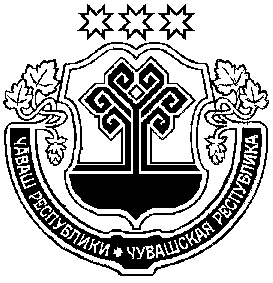 Шупашкармуниципаллё округ.н администраций.ЙЫШЁНУК\ке= поселок.Чувашская РеспубликаАдминистрацияЧебоксарского муниципального округаПОСТАНОВЛЕНИЕпоселок КугесиО проведении открытого конкурса на право осуществления регулярных пассажирских перевозок автомобильным транспортом на муниципальных маршрутах в Чебоксарском муниципальном округе Чувашской Республики, перевозки по которым осуществляются по нерегулируемым тарифамГлава Чебоксарского муниципального округаН. Е. ХорасёвУТВЕРЖДЕНАПостановлением Администрации Чебоксарского муниципального округаот ___________ № ____________Приложение № 1к конкурсной документации по проведению открытого конкурса на право получение свидетельств об осуществлении перевозок по одному или нескольким муниципальным маршрутам регулярных перевозок в Чебоксарском муниципальном округе Чувашской Республике, утвержденной постановлением Администрации Чебоксарского муниципального округа Чувашской Республикиот ____________ № ___________№п/пСсылка на пункт раздела общих условий проведения открытого конкурсаНаименование пунктаТекст пояснений1.п. 1.3.1Наименование Организатора, контактная информацияАдминистрация Чебоксарского муниципального округа Чувашской Республики429500, Чебоксарский муниципальный округ, п. Кугеси, ул. Шоссейная, д. 15тел. (83540) 2-12-44, 2-48-00e-mail: chebs@cap.ru 2.п. 1.4Предмет открытого конкурсаПредмет открытого конкурса - право на получение свидетельств об осуществлении перевозок по одному или нескольким муниципальным маршрутам регулярных перевозок в Чебоксарском муниципальном округе Чувашской Республике.3.п. 1.3.3.Участники открытого конкурсаК участию в открытом конкурсе допускаются юридические лица, индивидуальные предприниматели, участники договора простого товарищества, соответствующие требованиям, указанным в статье 23 Федерального закона от 13 июля 2015 г. № 220-ФЗ «Об организации регулярных перевозок пассажиров и багажа автомобильным транспортом и городским наземным электрическим транспортом в Российской Федерации и о внесении изменений в отдельные законодательные акты Российской Федерации» (далее – Федеральный закон).4.п. 3.2Требования к участникам открытого конкурсаУчастник должен отвечать следующим требованиям: 1) наличие лицензии на осуществление деятельности по перевозкам пассажиров в случае, если наличие указанной лицензии предусмотрено законодательством Российской Федерации;2) принятие на себя обязательства в случае предоставления участнику открытого конкурса права на получение свидетельства об осуществлении перевозок по маршруту регулярных перевозок подтвердить в сроки, определенные конкурсной документацией, наличие на праве собственности или на ином законном основании транспортных средств, предусмотренных его заявкой на участие в открытом конкурсе;3) непроведение ликвидации участника открытого конкурса - юридического лица и отсутствие решения арбитражного суда о признании банкротом участника открытого конкурса - юридического лица или индивидуального предпринимателя и об открытии конкурсного производства;4) отсутствие у участника конкурса задолженности по обязательным платежам в бюджеты бюджетной системы Российской Федерации за последний завершенный отчетный период;5) наличие договора простого товарищества в письменной форме (для участников договора простого товарищества);6) отсутствие в отношении юридического лица, индивидуального предпринимателя, участника договора простого товарищества обстоятельств, предусмотренных частью 8 статьи 29 Федерального закона.Требования, предусмотренные пунктами 1), 3) и 4), применяются в отношении каждого участника договора простого товарищества. Одним из условий для отклонения Заявки на участие в открытом конкурсе является несоответствие заявителя вышеуказанным требованиям.5.п. 6.1.Форма заявки на участие в конкурсеЗаявитель подает заявку на участие в открытом конкурсе в письменной форме в запечатанном конверте по форме, установленной настоящей конкурсной документацией (Приложение № 2 к конкурсной документации). Заявка с прилагаемыми к ней документами подается в запечатанном конверте с пометкой «Заявка на открытый конкурс», с указанием на конверте наименования Заявителя, места нахождения (жительства) Заявителя и номера лота. В случае если Заявитель предполагает принять участие в открытом конкурсе по нескольким лотам, он представляет отдельные Заявки по каждому лоту. Заявитель вправе подать только одну заявку в отношении одного лота. В случае установления факта подачи одним заявителем двух и (или) более заявок в отношении одного лота при условии, что поданные ранее этим заявителем заявки в отношении данного лота не отозваны, все заявки этого заявителя в отношении данного лота конкурсной комиссией не рассматриваются. Заявка должна быть подписана Заявителем, скреплена его подписью и печатью (при наличии) либо только подписью, в случае представления документов индивидуальным предпринимателем или участником договора простого товарищества. Заявка и прилагаемые к ней документы вместе с описью должны быть пронумерованы, прошиты и скреплены подписью и печатью (при наличии) юридического лица либо только подписью, в случае представления Заявки индивидуальным предпринимателем или участником договора простого товарищества.6.п. 6.1. Требования к содержанию заявкиЗаявка на участие в открытом конкурсе должна содержать следующие документы:1. Копия договора простого товарищества, документ, подтверждающий полномочия лица на осуществление действий от имени участника договора простого товарищества (для участника договора простого товарищества);2. Сведения о количестве дорожно-транспортных происшествий, повлекших за собой человеческие жертвы, или причинение вреда здоровью граждан, и произошедших по вине юридического лица, индивидуального предпринимателя, участника договора простого товарищества или их работников в течение года, предшествующего дате размещения извещения;3. Сведения о среднем количестве транспортных средств, предусмотренных договорами обязательного страхования гражданской ответственности, действовавшими в течение года, предшествующего дате размещения извещения (Приложение № 3 к конкурсной документации);4. Справка об опыте осуществления регулярных перевозок юридическим лицом, индивидуальным предпринимателем или участниками договора простого товарищества (Приложение № 4 к конкурсной документации). 5. Справка о транспортных средствах, которые будут использоваться для регулярных перевозок пассажиров и багажа автомобильным транспортом по муниципальному маршруту регулярных перевозок (Приложение № 5 к конкурсной документации).6. Принятие на себя обязательства, в случае предоставления участнику открытого конкурса права на получение свидетельства об осуществлении перевозок по маршруту регулярных перевозок, подтвердить в течение 60 календарных дней представить на проверку заверенные подписью и печатью (при наличии) документы, подтверждающие наличие заявленных для участия в конкурсе транспортных средств  в собственности или на ином законном основании и в течение 2 рабочих дней со дня представления документов предъявить на осмотр транспортные средства, предусмотренные его заявкой на участие в открытом конкурсе (Приложение № 7 к конкурсной документации);7. Обязательство по максимальному сроку эксплуатации транспортных средств, предлагаемых участником открытого конкурса для осуществления регулярных перевозок в течение срока действия свидетельства об осуществлении перевозок по маршруту регулярных перевозок (Приложение № 8 к конкурсной документации);8. Информация о непроведении ликвидации участника конкурса - юридического лица и отсутствии решения арбитражного суда о признании банкротом участника конкурса - юридического лица или индивидуального предпринимателя и об открытии конкурсного производства, составленная в произвольной форме (также предоставляется в отношении каждого участника договора простого товарищества);9. Документ, подтверждающий полномочия лица на осуществление действий от имени участника открытого конкурса (заявителя), оформленный надлежащим образом, в случае подачи заявки доверенным лицом заявителя;10. Согласие на обработку персональных данных (для индивидуальных предпринимателей, участников простого товарищества), составленное в произвольной форме.11. Опись представленных документов.Юридическое лицо, индивидуальный предприниматель, участник договора простого товарищества вправе по собственной инициативе представить в уполномоченный орган:1) выписку из Единого государственного реестра юридических лиц, выданную не ранее, чем за один месяц до даты подачи заявки (для юридических лиц);2) выписку из Единого государственного реестра индивидуальных предпринимателей, выданную не ранее, чем за один месяц до даты подачи заявки (для индивидуальных предпринимателей);3) справку налогового органа об отсутствии задолженности по налогам, сборам и иным обязательным платежам в бюджеты бюджетной системы Российской Федерации за последний завершенный отчетный период (также предоставляется в отношении каждого участника договора простого товарищества);4) копию лицензии на осуществление перевозки пассажиров и иных лиц автобусами (также предоставляется в отношении каждого участника договора простого товарищества). 7.п. 2.5.Срок подачи заявок на участие в конкурсеЗаявки на участие в конкурсе должны быть поданы в рабочие дни с 9 ч 00 мин до 12 ч 00 мин и с 13 ч 00 мин до 16 ч 00 мин, с 09.03.2023 года по 10.04.2023 года.8.п. 6.3.Место подачи заявок на участие в конкурсе (адрес)Заявки подаются в соответствии с требованиями конкурсной документации по адресу: 429500, Чувашская Республика, Чебоксарский муниципальный округ, п. Кугеси, ул. Шоссейная, д. 15, телефоны сотрудников, ответственных за прием заявок, тел. (83540) 2-48-009.п. 2.7.Дата, время и место вскрытия конвертов с заявками на участие в конкурсе Дата и место рассмотрения заявокВскрытие конвертов с заявками на участие в конкурсе будет происходить 11 апреля 2023 г. в 10 ч 00 мин (по московскому времени) по адресу: 42500, Чувашская Республика, чебоксарский муниципальный округ, п. Кугеси, ул. Шоссейнаяеспублика, Чебоксарский муниципальный округ, п. кугеси, ул. шОссейная, д. 15РР, д.15, зал заседаний.Рассмотрение заявок и подведение итогов открытого конкурса осуществляется конкурсной комиссией 17 апреля 2023 г. в 10 ч 00 мин в Администрации Чебоксарского муниципального округа Чувашской Республики по адресу: Чувашская Республика, Чебоксарский муниципальный округ, п. Кугеси, ул. Шоссейная, д. 15, зал заседаний. Приложение № 2к конкурсной документации по проведению открытого конкурса на право получения свидетельств об осуществлении перевозок по одному или нескольким муниципальным маршрутам регулярных перевозок в Чебоксарском муниципальном округе Чувашской Республике, утвержденной постановлением Администрации Чебоксарского муниципального округа Чувашской Республикиот _____________ № ___________№ п/пНаименование документаКоличество страниц в документеНомер первой страницы документа в заявкеПриложение № 3к конкурсной документации по проведению открытого конкурса на право получения свидетельств об осуществлении перевозок по одному или нескольким муниципальным маршрутам регулярных перевозок в Чебоксарском муниципальном округе Чувашской Республике, утвержденной постановлением Администрации Чебоксарского муниципального округа Чувашской Республикиот ___________ № __________N
п/пМарка и модель транспортного средстваГосударственный регистрационный знак транспортного средстваГод выпуска транспортного средстваВид владения транспортным средством (собственность, лизинг, аренда, иное законное право)Реквизиты*, срок действия договора обязательного страхования гражданской ответственности, действовавшие в течение года, предшествующего дате размещения извещения123456Приложение № 4к конкурсной документации по проведению открытого конкурса на право получения свидетельств об осуществлении перевозок по одному или нескольким муниципальным маршрутам регулярных перевозок в Чебоксарском муниципальном округе Чувашской Республике, утвержденной постановлением Администрации Чебоксарского муниципального округаЧувашской Республики                    от _____________ № __________Приложение № 5к конкурсной документации по проведению открытого конкурса на право получения свидетельств об осуществлении перевозок по одному или нескольким муниципальным маршрутам регулярных перевозок в Чебоксарском муниципальном округе Чувашской Республике, утвержденной постановлением Министерства транспорта и дорожного хозяйства Чувашской Республикиот ___________ № _________№ппТранспортное средствоТранспортное средствоТранспортное средствоОснащение ГЛОНАСС (указывается тип аппаратуры: ГЛОНАСС или ГЛОНАСС/GPS)Характеристики транспортных средств (указываются при наличии):- оборудование для перевозки маломобильных групп населения, пассажиров с детскими колясками;- низкий пол; - система безналичной оплаты проезда;- речевой автоинформатор, выдающий в автоматическом режиме информацию о текущей и следующей остановках по маршруту регулярных перевозок, а также иную необходимую информацию;- электронное информационное табло с бегущей строкой, отображающее информацию о текущей и следующей остановках по маршруту регулярных перевозок, температуре воздуха окружающей среды и в салоне; - внешние электронные маршрутоуказатели (передний, задний, боковой с отображением информации о маршруте);- кондиционер; - кресла повышенной комфортности с регулируемым наклоном спинки (для междугородных маршрутов);- багажный отсек (для междугородных маршрутов); - оборудование, осуществляющее непрерывную аудио- и видеофиксацию (обеспечивающее хранение записанных данных) работы водителя, переднего и заднего вида, а также салона транспортного средства;- оборудование для использования газомоторного топлива; - возможность бесплатного подключения через WiFi к сети «Интернет».№ппкласс автобуса (малый, средний, большой)количество мест для сидения /общая вместимостьэкологический класс (ЕВРО-4, ЕВРО-5)Оснащение ГЛОНАСС (указывается тип аппаратуры: ГЛОНАСС или ГЛОНАСС/GPS)Характеристики транспортных средств (указываются при наличии):- оборудование для перевозки маломобильных групп населения, пассажиров с детскими колясками;- низкий пол; - система безналичной оплаты проезда;- речевой автоинформатор, выдающий в автоматическом режиме информацию о текущей и следующей остановках по маршруту регулярных перевозок, а также иную необходимую информацию;- электронное информационное табло с бегущей строкой, отображающее информацию о текущей и следующей остановках по маршруту регулярных перевозок, температуре воздуха окружающей среды и в салоне; - внешние электронные маршрутоуказатели (передний, задний, боковой с отображением информации о маршруте);- кондиционер; - кресла повышенной комфортности с регулируемым наклоном спинки (для междугородных маршрутов);- багажный отсек (для междугородных маршрутов); - оборудование, осуществляющее непрерывную аудио- и видеофиксацию (обеспечивающее хранение записанных данных) работы водителя, переднего и заднего вида, а также салона транспортного средства;- оборудование для использования газомоторного топлива; - возможность бесплатного подключения через WiFi к сети «Интернет».123456Основной подвижной составОсновной подвижной составОсновной подвижной составОсновной подвижной составОсновной подвижной составОсновной подвижной составРезервный подвижной составРезервный подвижной составРезервный подвижной составРезервный подвижной составРезервный подвижной составРезервный подвижной составПриложение № 6к конкурсной документации по проведению открытого конкурса на право получения свидетельств об осуществлении перевозок по одному или нескольким муниципальным маршрутам регулярных перевозок в Чебоксарском муниципальном округе Чувашской Республике, утвержденной постановлением Администрации Чебоксарского муниципального округа Чувашской Республикиот _______________ № _______________№№ ппКритерииКоличество баллов1231.Количество дорожно-транспортных происшествий, повлекших за собой человеческие жертвы или причинение вреда здоровью граждан и произошедших по вине юридического лица, индивидуального предпринимателя, участника договора простого товарищества или их работников в течение года, предшествующего дате размещения извещения о проведении открытого конкурса на официальном сайте организатора открытого конкурса в информационно-телекоммуникационной сети «Интернет» (далее – дата размещения извещения), в расчете на среднее количество транспортных средств, предусмотренных договорами обязательного страхования гражданской ответственности юридического лица, индивидуального предпринимателя, участников договора простого товарищества за причинение вреда жизни, здоровью, имуществу пассажиров, действовавшими в течение года, предшествующего дате размещения извещения1.в ДТП не участвовало 100% транспортных средств101.в ДТП транспортное(ые) средство(а) участвовало(-и) 02.Опыт осуществления регулярных перевозок юридическим лицом, индивидуальным предпринимателем или участником договора простого товарищества, который подтвержден сведениями об исполненных государственных или муниципальных контрактах либо нотариально заверенными копиями свидетельств об осуществлении перевозок по маршруту регулярных перевозок, заключенных с органами исполнительной власти субъектов Российской Федерации или органами местного самоуправления договоров, предусматривающих осуществление перевозок по маршрутам регулярных перевозок, или иных документов, предусмотренных нормативными правовыми актами субъектов Российской Федерации, муниципальными нормативными правовыми актами2.опыт осуществления регулярных перевозок 5 лет и более102.опыт осуществления регулярных перевозок менее 5 лет53.Влияющие на качество перевозок характеристики транспортных средств, предлагаемых юридическим лицом, индивидуальным предпринимателем или участником договора простого товарищества для осуществления регулярных перевозок (резервный подвижной состав не оценивается). Оценивается каждое транспортное средство3.вместимость транспортного средства (присваивается соответствующий балл по каждому транспортному средству, сумма полученных баллов по всем транспортным средствам делится на их количество)3.более 25 мест для сидения203.от 22 до 25 мест включительно153.от 18 до 21 места включительно103.до 17 мест53.экологические характеристики транспортного средства (из расчета на каждую транспортную единицу)3.двигатель Евро-453.двигатель Евро-5 и выше103.наличие оборудования в транспортном средстве для перевозки маломобильных групп населения, пассажиров с детскими колясками 103.наличие в транспортном средстве низкого пола 203.наличие в транспортном средстве системы безналичной оплаты проезда53.наличие в транспортном средстве речевого автоинформатора, выдающего в автоматическом режиме информацию о текущей и следующей остановках по маршруту регулярных перевозок, а также иную необходимую информацию 33.наличие в салоне транспортного средства электронного информационного табло с бегущей строкой, отображающего информацию о текущей и следующей остановках по маршруту регулярных перевозок, температуре воздуха окружающей среды и в салоне 53.наличие в транспортном средстве внешних электронных маршрутоуказателей (передний, задний, боковой с отображением информации о маршруте) 53.наличие в транспортном средстве кондиционера 103.наличие кресел повышенной комфортности с регулируемым наклоном спинки (для междугородных маршрутов) 103.наличие багажного отсека (для междугородных маршрутов)103.наличие оборудования, осуществляющего непрерывную аудио- и видеофиксацию (обеспечивающих хранение записанных данных) работы водителя, переднего и заднего вида, а также салона транспортного средства103.наличие оборудования для использования газомоторного топлива103.наличие в транспортном средстве возможности бесплатного подключения через WiFi к сети «Интернет»34.Максимальный срок эксплуатации транспортных средств, предлагаемых юридическим лицом, индивидуальным предпринимателем или участником договора простого товарищества для осуществления регулярных перевозок в течение срока действия свидетельства об осуществлении перевозок по маршруту регулярных перевозок (присваивается соответствующий балл по каждому транспортному средству, сумма полученных баллов по всем автобусам делится на количество транспортных средств) 4.до 3 лет включительно204.более 3 лет до 5 лет включительно104.более 5 лет до 10 лет включительно5Приложение № 7к конкурсной документации по проведению открытого конкурса на право получения свидетельств об осуществлении перевозок по одному или нескольким муниципальным маршрутам регулярных перевозок в Чебоксарском муниципальном округе Чувашской Республике, утвержденной постановлением Администрации Чебоксарского муниципального округа Чувашской Республикиот _______________ № __________Приложение № 8к конкурсной документации по проведению открытого конкурса на право получения свидетельств об осуществлении перевозок по одному или нескольким муниципальным маршрутам регулярных перевозок в Чебоксарском муниципальном округе Чувашской Республике, утвержденной постановлением Администрации Чебоксарского муниципального округа Чувашской Республикиот _____________ № __________